LEMBAR PERSETUJUAN ARTIKEL JURNAL ANALISIS KESALAHAN SISWA DALAM MENYELESAIKAN SOAL SEGIEMPAT DAN SEGITIGA Oleh :Sipa17510124Pendidikan MatematikaMengetahui,Pembimbing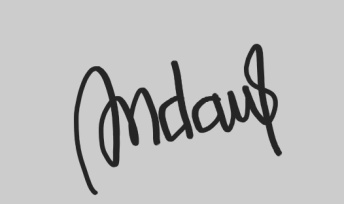 Indah Puspita Sari, M.Pd.NIDN: 0403038701